Конспект урока русского языка 4 класс А, учитель Жулыбина Т.Д.Тема:  Глагол. Спряжение глагола. Ударные и безударные личные окончания. Цели деятельности учителя:формирование умений определять лицо и число глаголов по местоимениям и личным окончаниям;ознакомление учащихся со спряжением глаголов.Планируемые результаты:Предметные:знать личные окончания глаголов;уметь определять лицо, число у глаголов, выделять личные окончания у глаголов;уметь определять спряжение глаголов.Личностные:способствовать развитию интереса к письму, формированию мотивационной основы учебной деятельности;проводить самооценку своих действий;развивать умение наблюдать, сравнивать, делать выводы.Ход урока:I.Этап самоопределения к деятельностиПрозвенел звонок и смолк,Начинается урок.Все за парты тихо сели,На меня все посмотрели.Желаю вам хорошей творческой работы на уроке.II.Актуализация знаний и мотивацияРабота в тетради (запись числа, вида работы)Словарная работа-Анализ словарного диктанта написанного на предыдущем уроке.- Работа над новым словарным словомБ_седа [б`ис`эда] - 3 слога (бе-се-да)  - Безударная непроверяемая гласная в корне  слова.-Подбираем ассоциативное «слово-ключик», с ударной гласной «е». С. 26, у. 25 (тетрадь №1 на печатной основе)Беседа за обедом.- Дайте характеристику слову «беседа», как части речи. (устно)- Образуйте от слова  «беседа»  родственные слова других частей речи. Запишите. Беседа (сущ.) – беседующий (прил.) – беседует (гл.)III.Постановка учебной задачи- В какой части речи вы  затруднялись в написании окончания.Беседует -  ( у глагола окончание  – ет или – ит)- Нахождение темы урока в содержании учебника «Глагол. Спряжение глагола. Ударные и безударные личные окончания».- Цели: -что значит личные окончания глаголов настоящего времени;- что значит спряжение глаголов;-уметь  различать спряжение глаголов по ударным личным окончаниям.IV.Открытие нового знания- Глаголы часто отправляются в настоящее время. Там всё иначе, происходит прямо сейчас, в то самое мгновение, когда появляется глагол.- Глаголы в настоящем времени дружат с личными местоимениями. Ни одно местоимение не может играть роль глагола. Местоимения никогда не заменят эту часть речи. Характеры разные!	Но вот дружить они могут. В знак дружбы личные местоимения подарили глаголам свои лица – первое, второе, третье.Вывод:	НЕ ПУТАЙ!Местоимения                ГлаголыНе изменяются          Изменяются  по лицам                        по лицамкарточка 1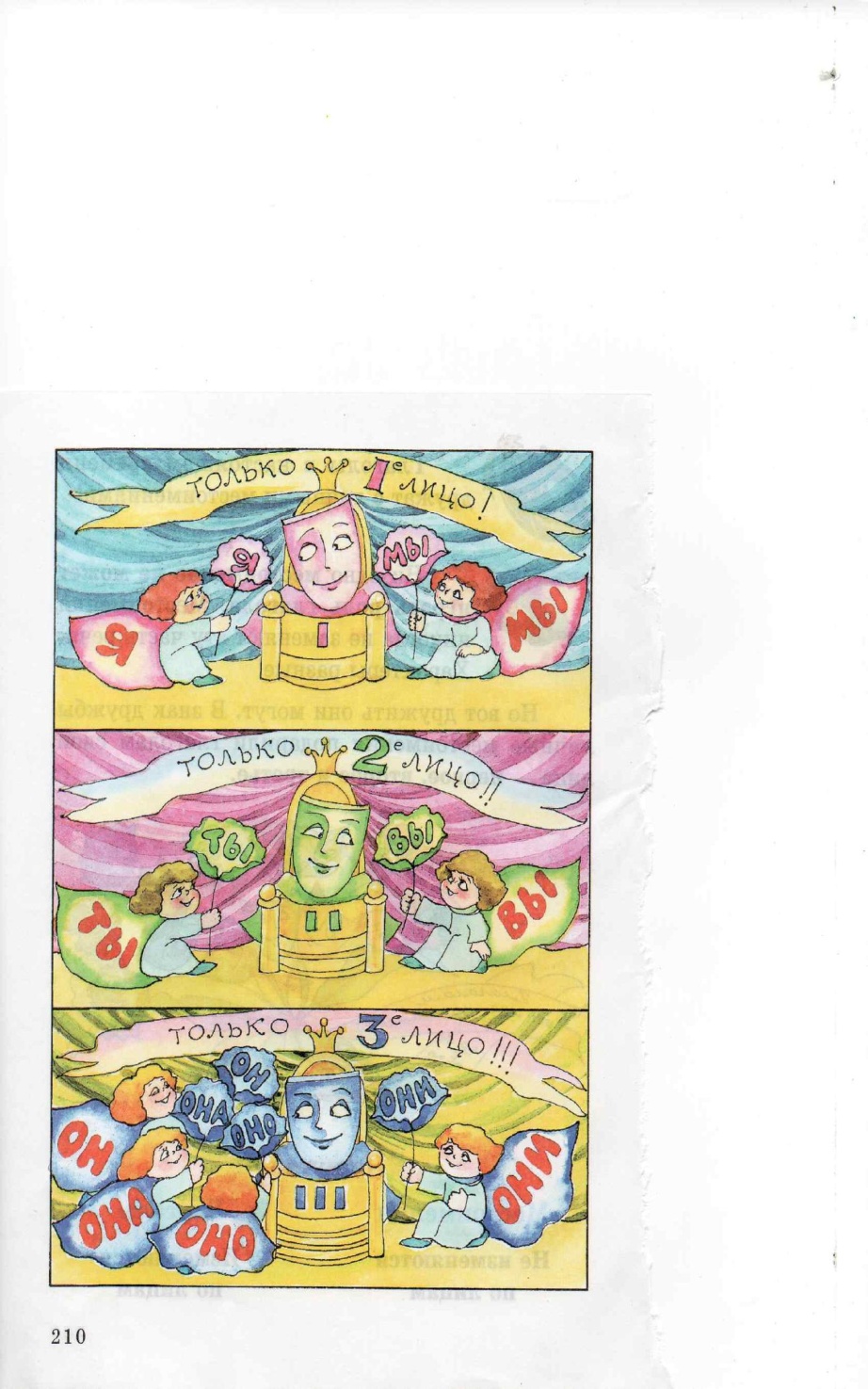 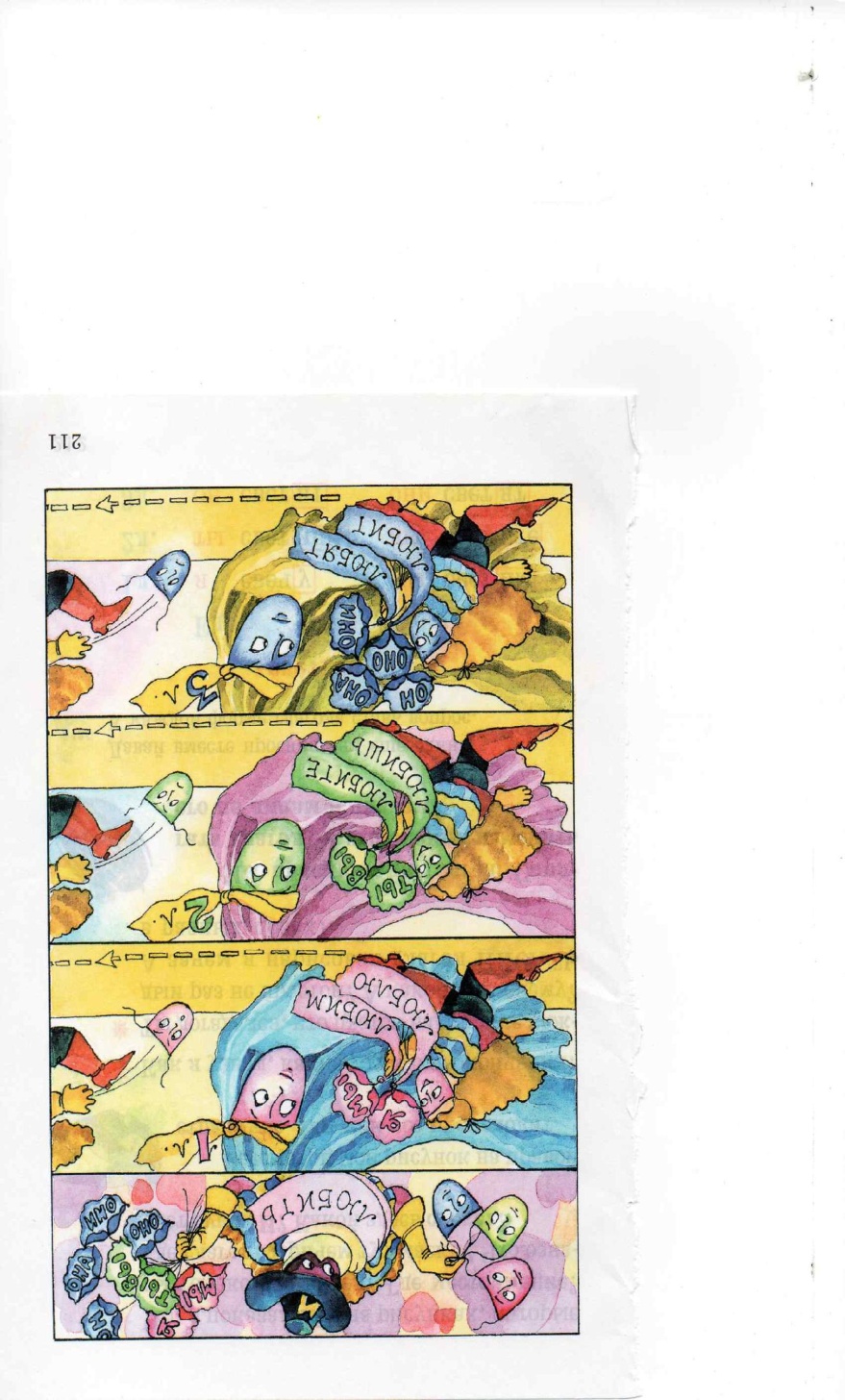 Исследовательская работа по карточке 1.Наблюдение за изменениями окончаний  глагола «любить» по лицам. (Устно. Фронтальная работа) Вывод:  глаголы изменяются по лицам и числам, у них меняются личные окончания.Практическая работа в тетрадях по карточке 2.Упражнение  в сравнении личных окончаний при изменении глагола «пишет» по лицам и числам. (работа в парах, фронтальная проверка)Карточка 2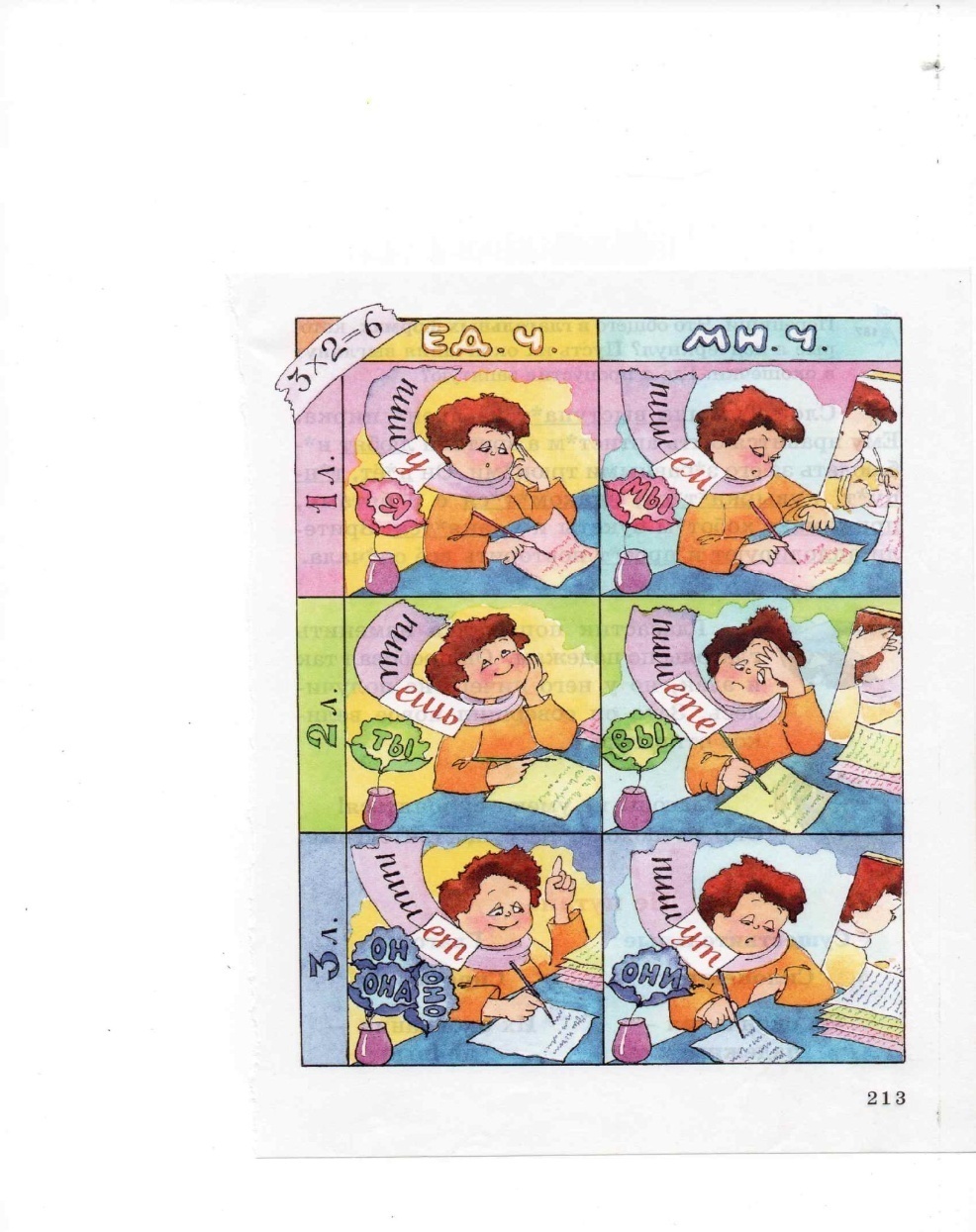 - Как узнать, какие окончания у глаголов?- Вы догадались, что цветок на столе каждый раз не простой? А какой? А почему? А зачем нарисован глагол «писать» в разных позах?Вывод: Мы проспрягали глагол! Спрягать глагол – это значит изменять его по ……. (лицам и числам).-Сравните личные окончания у глаголов 2 лица, единственного числа «пишешь»  и «любишь». (-ешь, -ишь). Чем различаются?-Сравните личные окончания у глаголов «пишет»  и «любит» в 3 лице, множественного числа.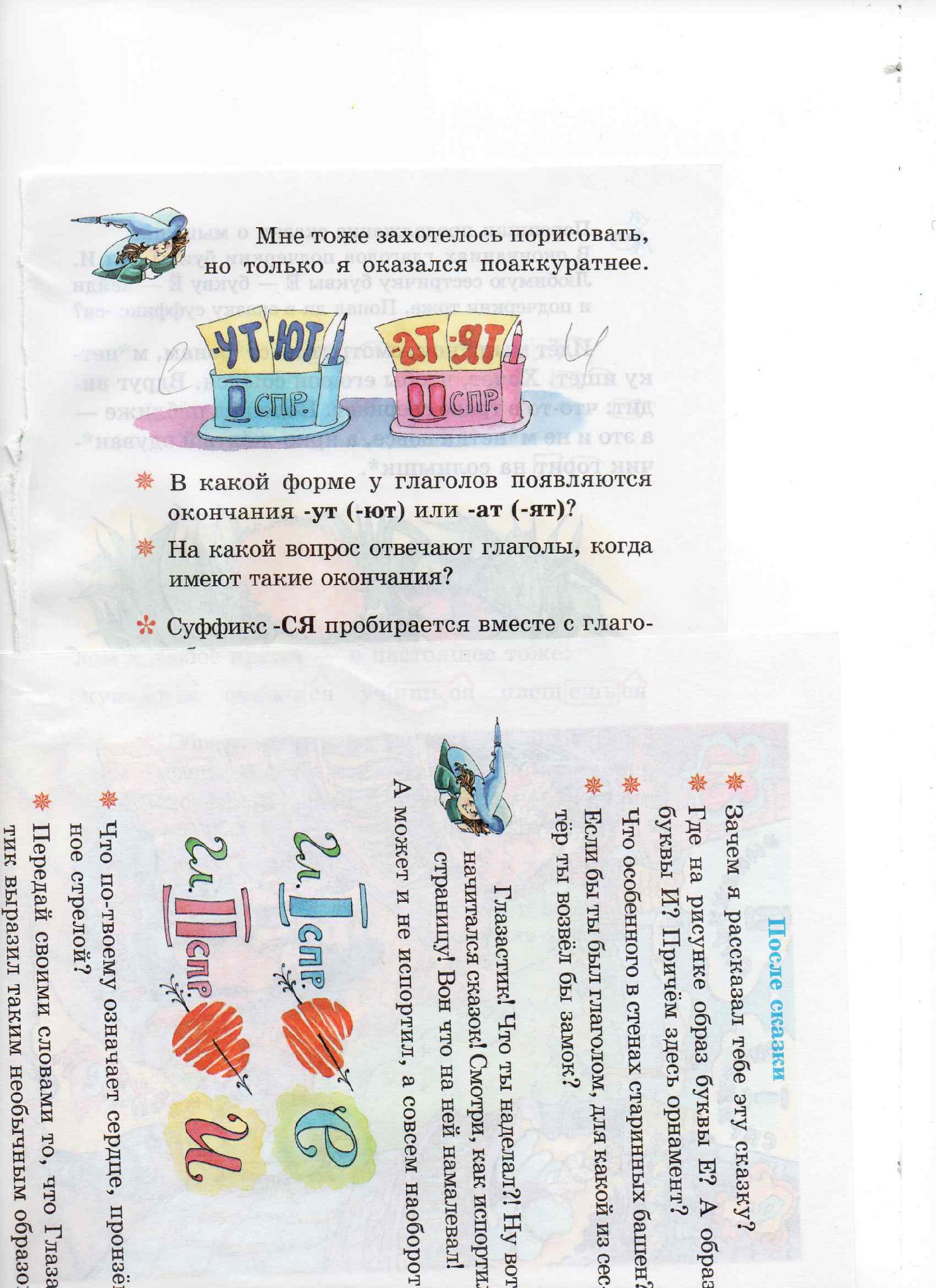 Вывод: спряжение у глаголов с ударными окончаниями определяют по форме  3 лица, множественного числа. с.51(учебник) таблицаСоздание проблемной ситуации.- Попробуйте изменить глагол по падежам. Получилось? (нет)Вывод: Глаголы не умеют склоняться. Они не похожи на существительные,НЕ ПУТАЙ!Существительные          ГлаголыСклоняются                  Спрягаются Их окончания -               Их окончания - падежные                         личные   Вывод: Работа по учебникуПроверка правильности размышлений  по учебнику с. 48- 49. (таблица)V. Самостоятельная работа с самопроверкой- У вас на столе карточка. В ней три задания: восстановить определение понятия «спряжение», второе – это проспрягать глаголы «лежу», «иду»  и  3-е определи спряжение глаголов по  форме 3 лица, множественного числа)- Это работа самостоятельная. Каждый за нее получит отметку.Карточка 1 задание: Спряжение – это изменение _______ по _______ и числам в форме ________ и будущего времени.2 задание: Проспрягайте глаголы: лежу, сплю по числам и лицам.3 задание: определи спряжение глаголов _______________Задание для учащегося с ОВЗ : Проспрягайте глаголы: лежу, иду по числам и лицам, допиши окончанияVI.Рефлексия деятельности-Скажите, пожалуйста, какую тему мы проходили сегодня?- Какие цели мы ставили на уроках?- Реализовали ли мы их?- Молодцы. Сейчас мы с вами закончим предложение: «На уроке мне ...»- Используем такие варианты ответа как:Было трудно ...                              Было интересно ...Было не понятно ...                      Было легко …VI. Домашнее задание: с. 53, у. 32;  работа над ошибками допущенных в словарном диктанте.Единственное числоМножественное число1-е лицо1-е лицо2-ое лицо2-ое лицо3-е лицо3-е лицоЕдинственное числоМножественное число1-е лицо(я) – леж_, ид___1-е лицо(мы) – леж__, ид___2-ое лицо(ты)  леж__, ид___2-ое лицо(вы) – леж__, ид__3-е лицо(он)  – леж__, ид___3-е лицо(они) – леж__, ид___